Комплекс упражнений в домашних условиях на рельеф    http://www.tvoytrener.com/doma/doma_parni_relief.php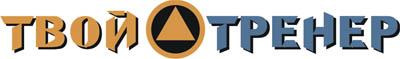 ИНДИВИДУАЛЬНЫЙ КОМПЛЕКС УПРАЖНЕНИЙЗаказать индивидуальный комплекс упражнений от Тимко Ильи (автора этого тенировочного плана и всех планов на сайте) вы можете здесь:http://www.tvoytrener.com/sotrydnichestvo/kompleks_upragnenii.phpЭтот план есть в нашем приложении «ТВОЙ ТРЕНЕР»НАШИ  БЕСПЛАТНЫЕ  КНИГИОБРАЩЕНИЕ  СОЗДАТЕЛЯ САЙТАЕсли вам понравился план тренировок - поддержите проект.
Команда нашего сайта делает всё возможное, чтобы вся информация на нём была абсолютно бесплатной для вас. И я надеюсь, что так будет и дальше. Но денег, что приносит проект, недостаточно для  его полноценного развития.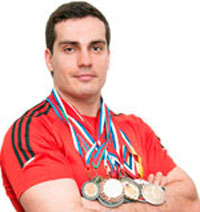 Реквизиты для перевода денег вы можете посмотреть здесь: http://www.tvoytrener.com/sotrydnichestvo/poblagodarit.php (С уважением, создатель и автор сайта Илья Тимко.)ТРЕНИРОВКА  1 1 НЕДЕЛЯ2 НЕДЕЛЯ3 НЕДЕЛЯ4 НЕДЕЛЯ5 НЕДЕЛЯ6 НЕДЕЛЯ7 НЕДЕЛЯРазминка 5–10 минутПодъём ног в висе(3х12-20) +Скручивания лёжа на полу (3х12-20)Жим штанги лежа(4-5х8-12) +Разводы с гантелями лёжа(4-5х10-15)Подтягивания к груди широким хватом (4х6-12) +Тяга штанги в наклоне обратным хватом (4х8-12)Тяга одной гантели в наклоне (3-4х8-15) +Пуловер лёжа с гантелей(3-4х10-15)Заминка 2-5 минутТРЕНИРОВКА 2 Разминка 5–10 минутСкручивания лежа на полу (4х12-20) +Становая тяга со штангой(4х8-12)Подтягивания обратным хватом к груди (4-5х8-15) +Сгибание рук со штангой стоя (4-5х10-15)Отжимания от брусьев(4-5х8-15) +Французский жим с гантелей стоя (4-5х10-15)Сгибание рук с гантелями стоя попеременно (3-4х10-15) +Французский жим со штангой лёжа (3-4х12-15)Заминка 2-5 минутТРЕНИРОВКА  31 НЕДЕЛЯ2 НЕДЕЛЯ3 НЕДЕЛЯ4 НЕДЕЛЯ5 НЕДЕЛЯ6 НЕДЕЛЯ7 НЕДЕЛЯРазминка 5–10 минутПодъём ног в висе(3х10-15) +Наклоны со штангой стоя(3х10-15)Приседания со штангой(4-5х8-15) +Выпады с гантелями(4-5х8-15)Жим штанги стоя с груди(4х8-15) +Протяжка со штангой стоя  (4х10-15)Махи гантелями в стороны (3х10-15) +Махи гантелями вперёд(3х10-15)Заминка 2-5 минут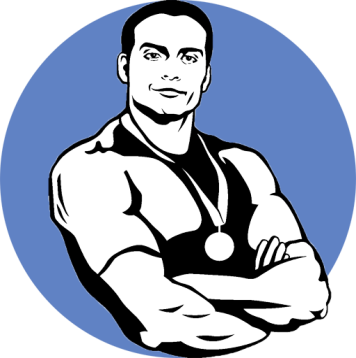 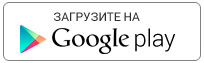 https://play.google.com/store/apps/details?id=com.tvoytrener.timkoilia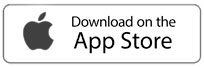 https://itunes.apple.com/ru/app/%D1%82%D0%B2%D0%BE%D0%B9-%D1%82%D1%80%D0%B5%D0%BD%D0%B5%D1%80/id1299904851?mt=8 Версия для компаhttps://yadi.sk/d/MEPa9xnB3R98By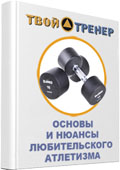 http://tvoytrener.com/kniga_tvoytrener.php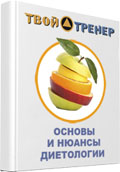 http://tvoytrener.com/kniga_tvoytrener2.phphttp://tvoytrener.com/kniga_tvoytrener3.php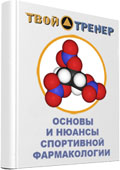 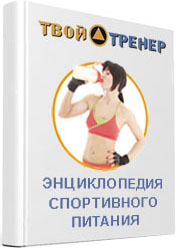 http://tvoytrener.com/kniga_tvoytrener5.php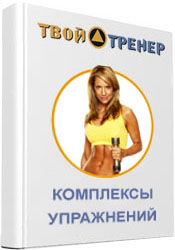 http://tvoytrener.com/kniga_tvoytrener6.phphttp://tvoytrener.com/kniga_tvoytrener4.php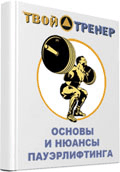 